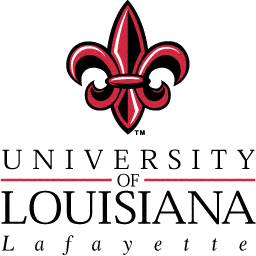  Master of Science in Criminal JusticeGraduate Student Handbook2019-2020Welcome from the Department of Criminal JusticeThe University of Louisiana at LafayetteWelcome to the University of Louisiana at Lafayette’s criminal justice graduate program. We are honored that you chose this university to obtain your graduate degree. The faculty at UL work to guarantee that you receive a rigorous educational experience that prepares you for your next steps in life. The M.S. program in Criminal Justice is a 33-hour program (Thesis option) or a 36-hour program (Comprehensive Exam option) that can be completed (under full time guidelines) in four semesters. In this brief period of time with us, we endeavor to ensure that you gain the knowledge and skills needed to enable you to reach your academic and career goals.Table of ContentsWelcome from the Department Chair……………………………………………4Mission Statement………………………………………………………………..5Program Goals & Program Student Learning Outcomes………………………...6Degree Requirements…………………………………………………………….7Course Descriptions……………………………………………………………...8Comprehensive Exam Option & Guidelines……………………………………..9Thesis Option & Guidelines …………………………………………………….10Graduate Student Assistantships………………………………………………...12Possible Funding Opportunities…………………………………………………12Professional Development Opportunities……………………………………….12 Academic Advising Policies…………………………………………………….13 Enrollment Process……………………………………………………………...14Alumni…………………………………………………………………………..15Graduate Faculty………………………………………………………………...16 Welcome from the Department ChairIt is my pleasure to welcome you to one of the oldest and most robust criminal justice programs in the State of Louisiana. Over decades, our department has become increasingly integrated with state and local partnerships that enable us to drive reform and innovation for the public good – good that directly impacts Louisiana. We invite you to join us in these efforts to network; to brainstorm with our partners; to aid in research that gives us insight into the barriers of changing our lives for the better. Use this time not only to learn from the faculty, but our wider family. It is through this rich experience that makes our department far different from our peers.Welcome to the family.Dave KheyMission Statement The Master of Science degree program in Criminal Justice is designed to build your individual, agency and community capacity to understand, prevent, intervene and respond innovatively to juvenile delinquency and crime, using evidence-based practices and policies, in ways that ensure justice.The Master’s of Science in Criminal Justice at the University of Louisiana at Lafayette is the only master’s program in the state emphasizing juvenile justice. From the legacy of Tallulah Prison to the treatment of 17-year-old offenders as adults, Louisiana continues to grapple with issues of juvenile justice. Our program benefits students looking for the tools to understand the complexity of today’s youth and their entanglement within the criminal justice system.Though our program focuses on juvenile justice, students do not necessarily need to be invested in juveniles as a main research trajectory. We also offer a variety of criminal justice courses that examine issues such as gender, restorative justice, poverty, education, and drug use and the ways in which these topics intersect with the criminal justice system. As a student in the master's in criminal justice program, you are encouraged to develop your own interests as your coursework progresses.Through intensive study, you'll be prepared for a wide range of positions requiring an advanced degree. After graduation, you will be prepared to enter leadership positions as well as facilitate program development, implementation and analysis within various government, private, for-profit and non-profit agencies that comprise the complex justice system.The program also provides advanced theoretical knowledge and research skills and experience necessary for entering instructor-level positions in criminal justice within institutions of higher education or for entering a doctoral program.You will demonstrate mastery of your field of study in one of two ways: The Thesis or the Comprehensive Exam. This decision should be reached by the beginning of the third semester of study. In either case, after twelve hours of coursework has been completed, you must choose three committee members from the Criminal Justice graduate faculty to serve on your thesis committee or comprehensive examination committee.Program Goals The Master's of Science Degree in Criminal Justice at UL Lafayette provides a diverse skill set for a variety of jobs, whether inside or outside the criminal justice system. Our graduate program in criminal justice can give you a competitive edge in most careers by training you to analyze policy, apply theories of criminal behavior, and gain insight into the complex issues surrounding policing, courts, and corrections. Throughout the educational experience in this program, students are taught to apply theory to programs and policies, using a real-world impact perspective. These skills, in addition to proficiency in data gathering, analysis, and reporting, can be applied to virtually any career in the field of social sciences. Broadly speaking, this program works to prepare students for both academic and professional aspirations. This program offers student tailored programs that can accommodate the various career aspirations of students and prepare them to be active participants in criminal justice system or as researchers and educators contributing to the field. This department’s primary goal is to prepare students to become leaders in their field of choice, so that we can work together to make our community safer, more compassionate, and science driven. Program Student Learning OutcomesAnalyze theories relating to crime and criminal justiceExplain the interdisciplinary nature of the criminal justice systemProduce or assist with scholarly criminal justice related researchIdentify and critically evaluate the processes and theories that shape criminal justice programs and policiesSummarize the key features of the juvenile justice system and related risk-factors and programsEvaluate criminal justice operational and evaluation problems that affect the delivery of criminal justice related services, andEmploy critical thinking, advanced writing and verbal communication skills.Degree RequirementsGraduate students in the CJUS department can choose one of two options in order to meet program requirements: The thesis or the comprehensive exam.The following 15 hours of core courses are required for all students in the program:  CJUS 505 - Seminar in Juvenile Prevention, Intervention and Rehabilitative Programs; 3 Credits  CJUS 510 - Seminar in Juvenile Justice; 3 Credits  CJUS 561 - Seminar in Theories of Crime and Delinquency; 3 Credits  CJUS 590 - Research Methods; 3 Credits  CJUS 591 - Program Assessment/Evaluation Research; 3 CreditsIn addition to these 15 hours of core courses:Thesis option: student will take 6 hours of graduate CJUS electives, 6 hours of electives* to be chosen from among graduate courses (or “G” courses), and 6 thesis hours (599) for a total of 33 hours. - OR –Comprehensive exam option: student will take 15 hours of graduate CJUS electives and 6 hours of electives* to be chosen from among graduate courses (or “G” courses) for a total of 36 hours.*You must consult with your chair or the Graduate Coordinator before selecting electives. Permission to take electives outside the department must be obtained from the instructor of the outside course.Course DescriptionsCJUS 505 - Seminar in Juvenile Prevention, Intervention and Rehabilitative Programs; 3 CreditsThis course serves as a historical overview of the programs and services used by the criminal justice system to curtail/prevent juvenile offending. This seminar, assignments, and projects will focus on the programs offered to juvenile offenders. The primary objectives of this course are to provide students with tools to analyze, understand, and critique juvenile justice programs.CJUS 510 - Seminar in Juvenile Justice; 3 CreditsThis course serves as an overview of the etiology, theoretical perspectives, judicial process, and outcomes related to juvenile delinquency. The seminar, assignments, and projects will focus on juveniles as they relate to the criminal justice system. The primary objectives of this course are to provide students with tools to analyze, understand, and critique juvenile justice issues.CJUS 561 - Seminar in Theories of Crime and Delinquency; 3 CreditsThis course introduces students to classical and contemporary criminological theory. It is designed to include broad coverage of perspectives within the discipline. The core goal of this course is to provide students with a foundation of understanding in the various ways theorists have attempted to explain criminal behavior and crime rates. A special focus will be given to the implications for criminal justice and law- and policy-making (e.g., practical theory testing). Given this focus, it will be important for students to be able to search for, read, and critically evaluate available research.CJUS 590 - Research Methods; 3 CreditsThe goal of this course is to examine the use of the scientific method as it relates to the accumulation of knowledge about crime and the criminal justice system. This course considers such topics as the logic of the scientific method, how research can inform and test criminological theories, ethics, sampling, measurement, research design, and analytical methods underlying empirical research. This course will also overview several introductory statistical analyses.CJUS 591 - Program Assessment/Evaluation Research; 3 CreditsPublic policies, programs, and attempted solutions to our crime problem are too frequently driven by media imagery and public scares, rather than empirical reality. This course will provide the tools necessary to empirically assess various programs in the field of criminal justice. We will learn to identify the target population served by a program, its aims or goals, the steps taken to meet these goals, and, ultimately, if those aims or goals are being met. This course provides advanced knowledge and skills in applying research techniques and methods to program assessment and evaluation.CJUS 501 – Special Topics in Criminal Justice; 3 CreditsThis course consists of variable topics that change from semester to semester. Topics range a variety of issues and reflect current issues/themes in criminal justice today. Faculty offer course related to their area of expertise. Historically, courses such as: restorative justice, gangs, drugs and crime, mental health and crime, and media and crime have been offered. This course can be repeated, if varied topics are selected. Comprehensive Exam Option & Guidelines COMPREHENSIVE EXAM-The exam is undertaken in the final semester of the programWritten ExamThe comprehensive exam is presented as an alternative to writing a thesis. The comprehensive exam has both a written and oral component. The written exam is a take-home test. The written examination will consist of thoroughly answering three questions related to the field of criminal justice, based on readings completed in the student’s previous courses and, when necessary to satisfactorily answer the question, based on outside readings. The student will have a total of 14 calendar days to complete the exam. Exam answers should be limited to 10-15 pages per answer, double spaced, not including reference pages. Only one reference page is required for all three answers. Completed exams should be uploaded to the CJUS Graduate Students Moodle Page by the deadline. All committee members will grade exams in the seven days before the oral defense.Reference style must follow APA guidelines in accordance with Justice Quarterly (Academy of Criminal Justice Sciences).Oral Exam DefenseThe student is responsible for organizing a defense to be held before the deadline (see first page for deadlines). The purpose of the oral defense is to successfully answer any substantive questions about the completed written exam. Students should expect to clarify answers and expand on answers, in addition to bridging any substantive gaps in the written examination. Students should also expect to demonstrate knowledgeable information about the areas in which they have written. The defense typically lasts one hour.Committee SelectionStudents must choose a committee of three graduate faculty members to form the comprehensive exam committee as of the “Apply for Candidacy” deadline applicable to each student (the committee will sign the Candidacy form). This must be finalized by the end of your second semester. All three members should be from the CJUS graduate faculty. If three CJUS faculty members are not available, the student must contact a graduate faculty member outside the department who is familiar with the student’s work and is willing to serve on the committee. One of the three committee members must be selected as the chair of the comprehensive exam and that chair must be CJUS graduate faculty.Thesis Option & Guidelines THESISThe thesis is undertaken in the final two semesters of the program. The thesis should be a study that uses data to understand a theme or construct. Students can choose between primary and secondary data, content analysis, qualitative, or quantitative data. All new data must be approved by the University’s Institutional Review Board. As a requirement, students must have completed at least 18 hours of coursework, must have a GPA at or above 3.0, and must have completed or are currently enrolled in both Research Methods and Seminar in Theories of Crime and Delinquency before starting the thesis process. Any exceptions to this format must be approved by the graduate coordinator. Thesis ProposalBefore submitting to the Institutional Review Board or beginning data collection, the research proposal must be approved by the thesis committee in a scheduled, formal defense in the semester before graduation (typically the 3rd semester). A research proposal is submitted as a written document, consisting of the research questions, hypotheses, theories, and specific methodology. This should be turned into the student’s thesis committee two week prior to the proposal. The thesis proposal defense is a briefing in front of the thesis committee via forma presentation (including a PowerPoint or similar presentation method) of the working research project.The thesis committee must approve each student’s research proposal in the semester before the thesis will be defended. Proposals should be held in the fall for a spring defense; proposals should be held in the spring for a fall defense. Thesis WritingStudents should remain in communication with the thesis chair throughout the writing process. The thesis chair, at his or her discretion, will share thesis drafts with committee members. All thesis writers are required to consult with The Writing Center in order to assist with the writing of the thesis. Reference style must follow APA guidelines, in accordance with Justice Quarterly (Academy of Criminal Justice Sciences).Oral Thesis DefenseThe finished, written thesis should be submitted to all committee members 3 weeks before the scheduled oral defense of the thesis. It is best practice to bring the thesis’ signature page on the required paper at the time of the defense to ensure obtaining all signatures. The purpose of the oral defense is to successfully answer any substantive questions about the thesis. Students should expect to clarify and expand on main concepts, in addition to filling any gaps in the written thesis. Students should also expect to give knowledgeable information about the area in which they have written. Thesis defenses typically last one hour. Only under extraordinary and unavoidable circumstances will a student be allowed to defend outside of fall or spring semesters and students must petition the department in these rare cases. In other words, the department will not accommodate summer thesis defenses.Committee SelectionStudents must choose a committee of three graduate faculty members to form the thesis committee as of the “Apply for Candidacy” deadline applicable to each student (the committee will sign the Candidacy form). This must be finalized by the end of your second semester.  All three members should be from the CJUS graduate faculty. If three CJUS faculty members are not available, the student must contact a graduate faculty member outside the department who is familiar with the student’s work and is willing to serve on the committee. One of the three committee members must be selected as the chair of the thesis and that chair must be CJUS graduate faculty.A timeline for the Thesis Process (for full time students):*This timeline might take longer if students choose to collect their own data. Examples of recent student theses: 1. Diversion Programs: Measuring Recidivism Rates for First-Time Offenders In the REACH Program Adamson, Vanessa. University of Louisiana at Lafayette, ProQuest Dissertations Publishing, 2018. 13420078.2. Spice of Life: A Qualitative Investigation of the Anecdotal Social Preference for Synthetic CannabinoidsLarmann, Elizabeth A. University of Louisiana at Lafayette, ProQuest Dissertations Publishing, 2018. 10813955.3. The Influence of Peer Groups, Gangs, and Neighborhoods on Juvenile Delinquent Alcohol and Marijuana UseMolbert, Courtney L. University of Louisiana at Lafayette, ProQuest Dissertations Publishing, 2018. 10814507.Graduate Student AssistantshipsAny student enrolling full-time (9 hours per semester or more) may apply for graduate assistantships. Recipients are expected to work 20 hours per week in some capacity for the university. Recipients of graduate assistantships and fellowships receive a monthly stipend and a waiver of tuition and most fees.The Master's in Criminal Justice program currently awards three Graduate Teaching Assistantships per academic year. Assistantships are awarded in March of each year. For more information, including the specific yearly deadline and the application process, contact the graduate coordinator.Possible Funding Opportunities Assistantships and fellowships can help you pay for your graduate degree while also letting you earn valuable experience for your career. Follow this link to the Graduate School website for information about other, university-wide assistantships, fellowships, and other possible funding opportunities: https://gradschool.louisiana.edu/assistantships-fellowships-funding Professional Development Opportunities Professional Development Opportunities vary from semester to semester. Examples include attending professional conferences, assisting faculty with research projects, guest lecturing for a faculty member, and completing internships with area agencies (when available). Other opportunities to develop professionally are hosted throughout the year by the Graduate School. Examples of these opportunities include events where graduate students learn to network, practice job interviewing skills, write more efficiently, maintain a social media presence, and market oneself, to name a few. The Graduate School announces these events on Facebook, on their web page, and by sending out emails to all graduate students.Formal Appeal Process The Graduate Council Appeals Committee considers appeals from (1) applicants who have been denied admission to Graduate School, (2) graduate students who have become ineligible to continue (or re-enter) as a result of earning C, D, or F grades, falling below a 3.0 cumulative GPA, or failing to meet other requirements in their course of study, (3) current graduate students who wish to transfer credit from a non-U.S. institution, (4) graduate students requesting additional attempts to satisfy all or part of the comprehensive examination requirement, and (5) departments or other campus units that wish to offer an assistantship to a graduate student who has been admitted conditionally. The Appeals Committee also considers requests for (6) academic amnesty. The Appeals Committee meets only once per semester—Spring, Summer, and Fall—on the Friday prior to the start of classes. To ensure consideration, all appeal materials must be received by the Graduate School well in advance of this meeting. Students/prospective students are encouraged to contact the Graduate School for deadlines to submit appeal materials. Appeals submitted after the committee has met may not be heard until the following semester.*All the above information is from the UL graduate school website. If you would like more in-depth information please follow this link https://gradschool.louisiana.edu/current-students/appeals. Enrollment Process A student applying for acceptance into the M.S. program in Criminal Justice should note the following requirements:Admittance into the University of Louisiana at Lafayette’s Graduate School.Baccalaureate or higher degree from an accredited institution of higher education and a minimum GPA of 2.75 in all courses taken or a GPA of 3.0 in the last 60 hours taken.Successful completion of an undergraduate research methods course within a social science discipline (criminal justice, sociology, political science, psychology or the equivalent). If admitted without this, you will be required to enroll in and complete CJUS 301 (Introduction to Research Methods) during your first semester of graduate study. This course will not be counted toward your M.S. degree.Submit Graduate Record Examination (GRE) scores. Admissions will not be based solely on this score, but rather upon complete examination of all application materials. *The GRE requirement is waived for applicants who graduated from UL Lafayette with a cumulative GPA of 3.0 or higher and/or students with at least at 2.7 cumulative undergraduate GPA and at least 3 years of relevant work experience (criminology and criminal justice). The decision to waive the GRE for applicants with a 2.75 cumulative GPA and at least 3 years of relevant work experience will be based on the quality of work experience and the information provided in the letters of recommendation. The GRE may also be waived, at the discretion of the Graduate Coordinator, for applicants with a terminal degree or professional degree. Provide contact information on your application for three sources who will submit letters of reference. We highly encourage applicants to seek out references who are familiar with their academic work.Upload a statement of purpose to your application.If native language is not English, achieve minimum TOEFL score as specified by the Graduate School.Notable AlumniCorrectional Treatment Specialist     Christina Pigott, MS 2016, Correctional Officer at Lafayette Parish Correctional CenterJuvenile Specialist     Danielle Doussan, MS 2017, Restorative Justice Facilitator with Jefferson Parish SchoolsCollege Instructor     Jessica White, MS 2015, Instructor in the First Year Experience Program at UL Lafayette     Julie Richard, MS 2017, Adjunct Instructor of Criminal Justice at UL Lafayette Research and Statistics Analyst     Stephen Laborde, MS 2015, Crime Statistics Analyst at Proforma ScreeningParalegal/Legal Assistant     Elizabeth Louviere, MS 2017, Legal Assistant at Elwell Law Firm     Mallory LaPorte, MS 2017, Legal AssistantMilitary     Dustin Edwards, MS 2017, ArmyMental Health/Social Services Caseworker     Jude Bernard, MS 2016, Youth Support Specialist at Behavioral Services of LouisianaPhD student     Kady Rost, MS 2016, University of Denver  Investigator     Courtney Molbert, MS 2018, HUB Enterprises, Inc.     Ciara Marlow, MS 2019, Louisiana Board of Pardons and ParoleGraduate Faculty David Khey: Associate professor, Department Head: Research interests include mental health, substance use and abuse, reentry, public policy, program evaluation, mixed-methods research, and public policyMichelle Jeanis: Assistant Professor, Graduate Coordinator: Research interests include missing persons, runaway youth, and the relationship between crime and the media. Christopher Palmore: Visiting Assistant Professor: Research interests include criminological theory, quantitative methods, and the individual, situational, and neighborhood level risk factors for violence. Shih Meng Ru (Lily): Visiting Assistant Professor: Research interests include juvenile delinquency and life-course criminology, corrections and reentry, restorative justice, and immigration policy.Ami Stearns: Assistant Professor: Research interests include incarcerated women, prison food, and substance abuse treatment experiences.1st Semester:Start developing thesis ideas | Meet with faculty to identify a major professor 2nd Semester:Finalize thesis goals | Petition a major professor to act as thesis chair3rd Semester:Thesis proposal, turn in IRB information (if necessary).4th Semester:Defend Thesis